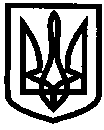 УКРАЇНАХАРКІВСЬКА ОБЛАСТЬ ІЗЮМСЬКА МІСЬКА РАДАУПРАВЛІННЯ  ОСВІТИ						НАКАЗ25.03.2019											 № 117Про внесення змін до складу центральної комісії із соціального страхування управління освіти Ізюмської міської ради Харківської областіНа виконання Постанови правління Фонду соціального страхування України від 19.07.2018 № 13 «Про затвердження «Положення про комісію (уповноваженого) із страхування у зв’язку з тимчасовою втратою працездатності» та у зв’язку зі звільненням та виходом зі складу комісії з соціального страхування декількох працівників управління освітиНАКАЗУЮ:1. Затвердити оновлений склад центральної комісії із соціального страхування  управління освіти Ізюмської міської ради Харківської області у складі:1.1. Від адміністрації:- Сергієнко А.І. -  головний спеціаліст відділу змісту та якості освіти управління освіти Ізюмської міської ради Харківської області;- Побединська Н.В. – бухгалтер провідний централізованої бухгалтерії управління освіти Ізюмської міської ради Харківської області;- Науменко Л.І. - юрист провідний групи з централізованого господарського обслуговування закладів та установ освіти управління освіти Ізюмської міської ради Харківської області;- Лесик О.П. – начальник відділу кадрового та правового забезпечення управління освіти Ізюмської міської ради Харківської області;- Терновська Н.С. - спеціаліст відділу кадрового та правового забезпечення управління освіти Ізюмської міської ради Харківської області.1.2. Від профспілки:- Погоріла Тетяна Володимирівна – голова профспілки управління освіти;Ізюмської міської ради Харківської області.- Бабаївська Ю.В. - бухгалтер провідний централізованої бухгалтерії управління освіти Ізюмської міської ради Харківської області;- Спесівцева В.Д. - бухгалтер І категорії централізованої бухгалтерії управління освіти Ізюмської міської ради Харківської області;- Рєпіна Л.С. –  інженер з охорони праці провідний групи з централізованого господарського обслуговування закладів та установ освіти управління освіти Ізюмської міської ради Харківської області;- Ніколаєнко Т.В. - бухгалтер І категорії централізованої бухгалтерії управління освіти Ізюмської міської ради Харківської області.2. Комісії терміново розподілити обов’язки членів комісії на своїх організаційних зборах.3. Встановити строк повноважень членів комісії три роки.4. Визнати таким що втратив чинність наказ відділу освіти від 29.05.2012 року № 398 «Про склад та роботу центральної комісії із соціального страхування управління освіти Ізюмської міської ради Харківської області.5. Контроль за виконання даного наказу залишаю за собою. Начальник управління освіти 				О.В. БезкоровайнийНауменко Л.І.                  З наказом ознайомлені:_________  Погоріла Т.В.._________  Сергієнко А.І._________  Побединська Н.В. _________  Бабаївська Ю.В._________  Спесівцева В.Д._________  Науменко Л.І._________  Рєпіна Л.С._________  Ніколаєнко Т.В._________  Лесик О.П._________  Терновська Н.С.